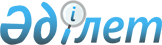 Об утверждении норм образования и накопления коммунальных отходов по Теректинскому районуРешение Теректинского районного маслихата Западно-Казахстанской области от 1 ноября 2022 года № 28-1. Зарегистрировано в Министерстве юстиции Республики Казахстан 11 ноября 2022 года № 30494
      В соответствии с подпунктом 2) пункта 3 статьи 365 Экологического кодекса Республики Казахстан, подпунктом 15) пункта 1 статьи 6 Закона Республики Казахстан "О местном государственном управлении и самоуправлении в Республике Казахстан", Теректинский районный маслихат РЕШИЛ:
      1. Утвердить нормы образования и накопления коммунальных отходов по Теректинскому району согласно приложению к настоящему решению.
      2. Признать утратившим силу решение Теректинского районного маслихата "Об утверждении норм образования и накопления коммунальных отходов по Теректинскому району" от 9 июня 2017 года № 12-4 (зарегистрированное в Реестре государственной регистрации нормативных правовых актов под № 4856).
      3. Настоящее решение вводится в действие по истечении десяти календарных дней после дня его первого официального опубликования. Нормы образования и накопления коммунальных отходов по Теректинскому району
      Примечание:
      расшифровка аббревиатур:
      м2 - квадратный метр
      м3 - кубический метр
					© 2012. РГП на ПХВ «Институт законодательства и правовой информации Республики Казахстан» Министерства юстиции Республики Казахстан
				
      Секретарь Теректинского районного маслихата

А. Нургалиев
Приложение к решению
Республика Казахстан
Западно-Казахстанская 
Теректинский районный
маслихат
от 1 ноября 2022 года № 28-1
№
Виды объектов накопления коммунальных отходов
Расчетная единица
Годовая норма накопления коммунальных отходов, м3
1.
Домовладения благоустроенные и неблагоустроенные
1 житель
1,832,02
2.
Гостиницы, санатории, дома отдыха
1 место
0,80
3.
Детские сады, ясли и другие дошкольные учреждения
1 место
0,62
4.
Учреждения, организации, офисы, конторы, банки, отделения связи
1 сотрудник
1,11
5.
Поликлиники, медицинские центры
1 посещение
0,0058
6.
Больницы, прочие лечебно-профилактические учреждения
1 койко-место
1,15
7.
Школы и другие учебные заведения
1 учащийся
0,23
8.
Рестораны, кафе, прочие увеселительные заведения и учреждения общественного питания
1 посадочное место
1,17
9.
Театры, кинотеатры, концертные залы, ночные клубы, казино, залы игровых автоматов, интернет-кафе, компьютерные клубы
1 посадочное место
0,37
10.
Спортивные, танцевальные и игровые залы
1 м2 общей площади
0,058
11.
Продовольственные и промышленно-товарные магазины, смешанные магазины
1 м2торговой площади
0,85
12.
Рынки, торговые павильоны, киоски, лотки
1 м2 торговой площади
0,32
13.
Вокзалы, автовокзалы, аэропорты
1 м2 общей площади
0,36
14.
Аптеки
1 м2 торговой площади
0,41
15.
Автостоянки, автомойки, автозаправочные станции
1 машино-место
0,5
16.
Автомастерские
1 работник
1,25
17.
Парикмахерские, косметические салоны
1 рабочее место
0,34
18.
Мастерские ювелирные, по ремонту обуви, часов
1 м2 общей площади
0,15
19.
Бани, сауны
1 м2 общей площади
0,65